МБОУ «Краснозаводская средняя общеобразовательная школа №1»Доклад на ШМО учителей начальных классов на тему:«Основные проблемы образования и их классификация».                                                  учитель начальных классов                                                  высшей квалификационной категории                                                   Шуткова Марина Анатольевна   9 января 2019 год	На данный период времени в нашей системе образования существует достаточное количество проблем, которые требуют срочного решения. Ведь качество нашего образования, к сожалению, желает лучшего. 	Если вспомнить систему образования в Советские время, то Россия была на 2 месте по самым читающим странам, а все потому что в те времена на развитие образования вкладывались огромные усилия, были более жесткие требования, которые за собой привлекали самое недостающее качество нынешних учеников - это ответственность. Дети с юношеских лет понимали , что получить образование необходимо  и рассматривали его как важную часть общественной жизни, двигателя прогресса. Советская система образования была почти разрушена, но на смену ей не пришло ничего относительно достойного. И не только смена политического строя повлиял на кризис российской системы образования , но и все более усиливающаяся глобализация.	Что же такое современное образование? Это целенаправленный, многогранный и многоступенчатый процесс обретения знаний и навыков, однако помимо процесса, образование - это еще и результат этого процесса.Проблемы образования можно классифицировать по источникам этих проблем:1. Исходящие от системы образования - огромная часть проблем современного педагога связана с бюрократизацией и непродуманностью системы образования. Чиновники от образования, проводя реформы, достаточно далеки от школ и учреждений образования, а не видя проблему на месте, не могут найти возможности придумать разумное и адекватное решение.	- Материально-хозяйственное обеспечение - отходящая на второй план, но все еще актуальная проблема. Она заключается в ограниченном хозяйственном обеспечении школ и других образовательных учреждений. Нехватка учебников, методических пособий, малая возможность для практических и лабораторных работ. Вроде бы незначительная проблема, но на самом деле она вырастает в очень серьезную. Отсутствие практики ведет к утере интереса к предмету, а это уже рождает новые проблемы, которые приходится решать педагогу в процессе своей деятельности. Стоит отметить, что 21 век – это время стремительного научного прогресса. Таким образом, сегодняшние учебные материалы для образовательных учреждений уже завтра становятся устаревшими. Требуется постоянное обновление преподаваемых знаний в соответствии с последними научными достижениями.	Сегодняшняя система образования в большей степени направлена на воспитание будущего ученого-теоретика, нежели на подготовку практикующего специалиста. Теоретические знания во многом оторваны от практической деятельности. Ученики, в большинстве своем, не умеют использовать полученные знания в своей профессиональной деятельности. 	- Вторая проблема вызванная системой - отсутствие достойных кадров. Множество педагогов от природы работают сейчас далеко не по профессии, а почему? Боятся маленьких зарплат. А те кто решился, сталкиваются с более глобальными проблемами, которые отталкивают. Учителей мало, а это значит, что свободную нагрузку переносят на уже нагруженных учителей. Перенагрузки, работа на пределе - тоже отпугивают людей из профессии и это вина системы.	- Третья проблема - попытка стандартизации образовательного процесса. Но этому мешает  тотальная бюрократизация. Несметное количество бумажной волокиты приходит с новыми государственным  стандартами образования. Стандартизация - прекрасная идея, однако реализовать ее пока не хватает сил в нашей стране.	- Четвертая проблема - слабая рефлексия и неповоротливость системы. Система очень не отзывчива. Изменить что-то в интересах учеников - почти нереально. Десятки заседаний, сотни людей решают один вопрос и не факт, что этот вопрос настолько важен.	Пример: Решение о введении однообразной формы в школах. Об этом решении говорили не один год. Решение не самое важное, но при этом его обсуждение затянулось на долгие годы. А почему все это? Бюрократизация, неповоротливость.2. Проблемы исходящие от учениковЧеловек развиваясь, проделывает  огромный путь, на котором у него возникают проблемы разного характера. Учитель - человек, который дает знание и помогает решить возникающие на этом пути проблемы. При этом хочется отметить, что лучший подход - не решать проблемы учеников, а помогать ученикам в самостоятельном их решении.В чем же состоят проблемы исходящие от учеников? В их индивидуальности. Индивидуальность - прекрасное качество, которые ставит множество интересных задач, ведь приемы используемые для одной группы учеников (или даже отдельно взятого ученика) могут совершенно иначе работать для другой группы, даже если группы идентичны по возрасту (что даже в теории большая редкость).Реальный пример из практики: В первом классе с литерой "А" педагог предлагает в качестве задачи суммирование количества апельсинов. Все проходит хорошо, ученики активны и прекрасно суммируют апельсины. В другом классе с литерой "Б" используется абсолютно тот же подход, но один из учеников (к примеру Петя) заявляет, что у него аллергия на апельсины. Педагог заменяет апельсины на яблоки, несколько человек заявляют, что у них аллергия на яблоки. Появляются спорные моменты. Урок сорван.Что иллюстрирует этот пример? Этот пример иллюстрирует, что одни и те же методы могут не работать для схожих коллективов, будь в них хотя бы минимальные различия.И таких проблем и примеров существует огромное количество. При этом даже попытка систематизировать их - большая сложность3. Проблемы исходящие от учителя-Проблемы бытовые - вызванные условиями быта учителя. Перенагрузка, плохие условия жизни, семейные проблемы, недостаток материальных возможностей, порой учителя банально теряли мотивацию к образовательной  деятельности и бросали свою работу.-Проблемы субъектное-объективные - исходящие от педагога, но изначально вызванные внешними факторами. Например , недостаток мотивации или опыта, которые не были даны в нужном количестве во время  обучения будущего педагога.-Проблемы субъективные – это личные качества педагога, а точнее сказать, их профессиональная деформация.Пример: - Педагог имеет очень сильные знания по своему предмету. Блещет эрудицией и в принципе гениален, но вот незадача, он абсолютный ноль в общение с людьми. Не имеет коммуникабельности. Педагог не может найти общего языка с учениками. Что очень частое явление в современных школах. Педагоги зациклены на своем предмете. Порой попадаются кадры, которые получают психологическое удовлетворение от более высокого уровня знаний и их требований, нежели от их общения с  детьми. Вот такие проблемы явно субъективны и их нужно исправлять.	Подводя итоги можно заметить, что для решения проблем в российской системе образования явно недостаточно традиционного «косметического ремонта». Проблемы имеются практически на каждом уровне системы, и их решение – это важнейшая стратегическая задача России. Новое время требует новых реформ, способных повысить образовательный уровень российский граждан, умножить количество квалифицированных сотрудников и поднять качество образования в России до международных стандартов.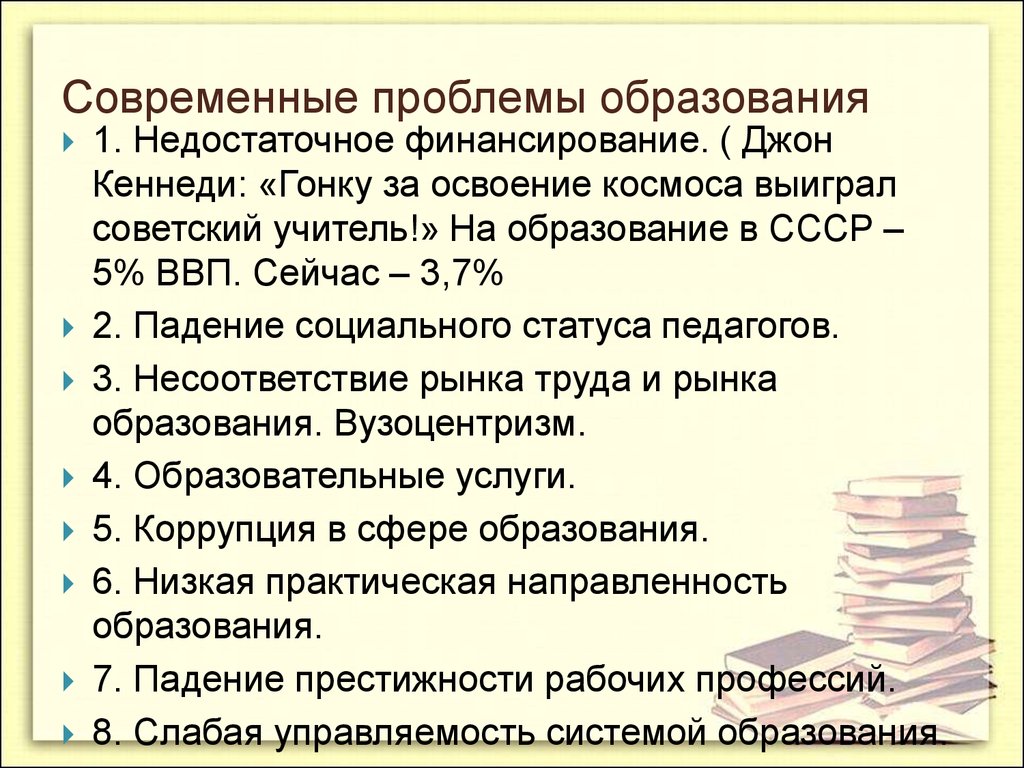 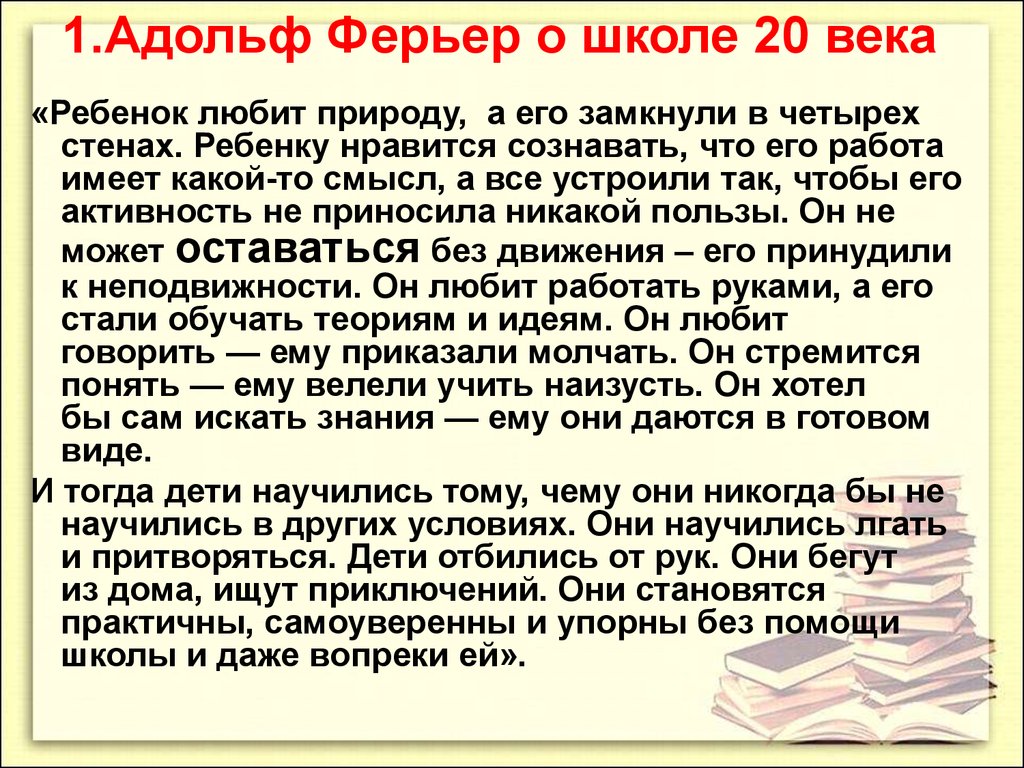 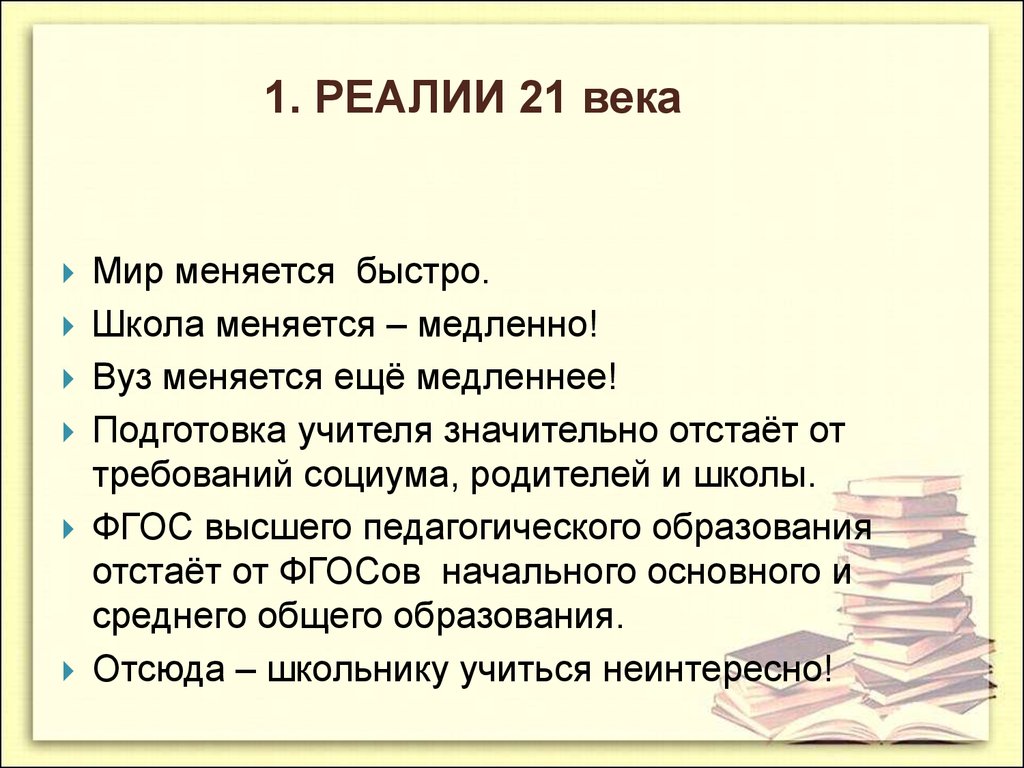 